Флешмоб «Путешествие по сказкам»  Цель: активизировать знания детей о русских народных сказках;  Задача:способствовать развитию речи, внимания, памяти с помощью различных заданий;создавать условия для  угадывания персонажа сказки и названия сказки по описанию;формировать умение составлять целое из отдельных частей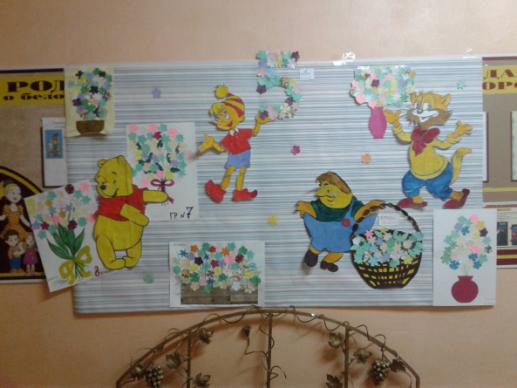 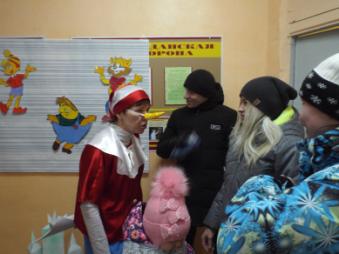 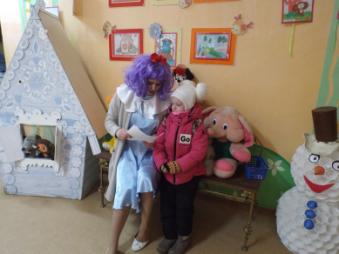 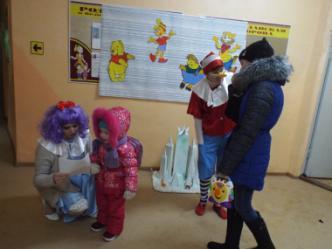 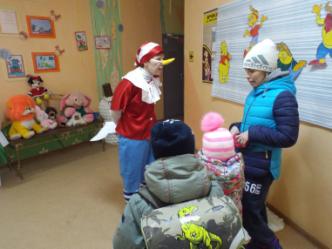 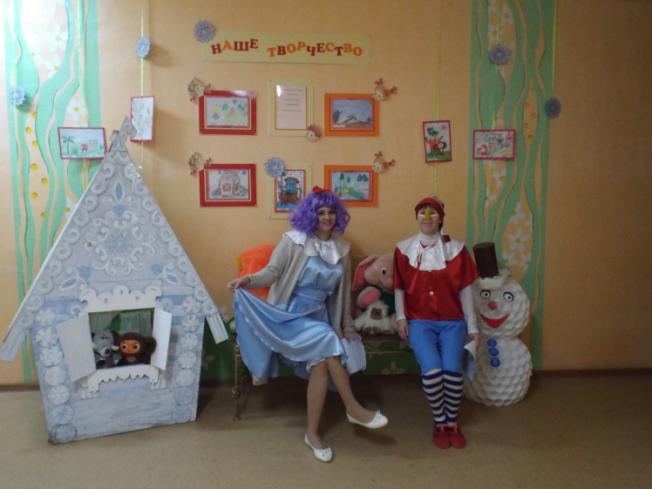 